Applying for School Free Meals, Clothing Grants and School Age Payment Guidance.Step 1 – go to Glasgow City Council online and select Schools and Learning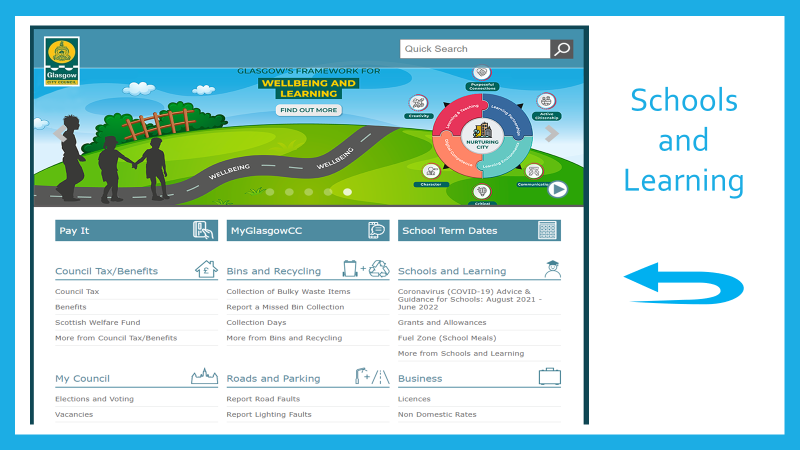 Step 2					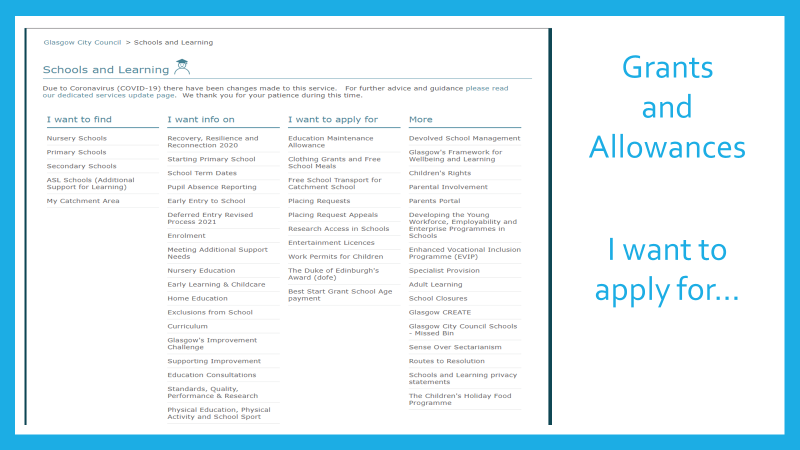 Step 3 – Select Application link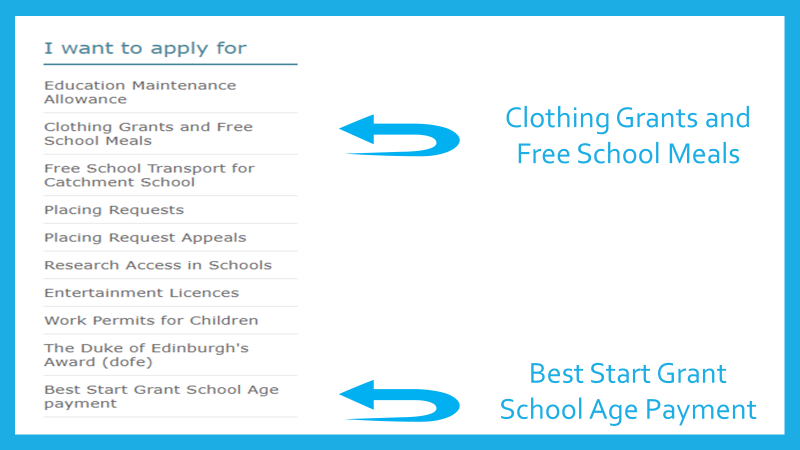 Clothing Grants and Free School Meals – please make this application even though P1 receive free lunch.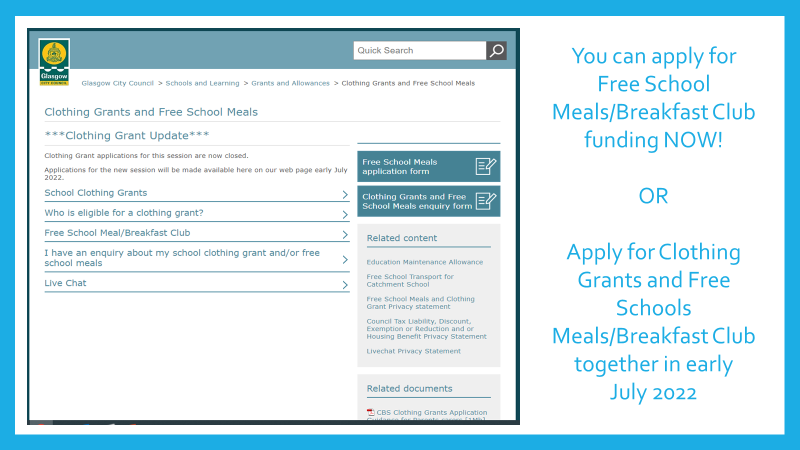 School Age Payment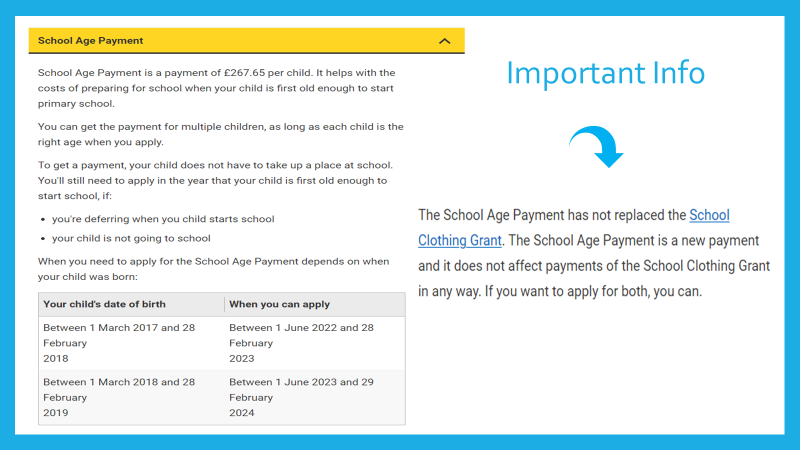 